MemoriÁltragicky  zesnulého veslovoda přebornické osmiveslice mužů z let 1981 a 1982Miroslava Šedy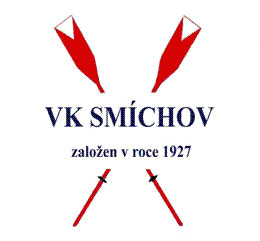 2016sobota26.března2016Veslařská loděnice VK SmíchovStrakonická 1135/2a, Praha 5www.vksmichov.czPořadatel:			Český veslařský svaz a VK SmíchovZávodní dráha:		řeka Vltava				Start – loděnice VK Smíchov				Obrátka – nad mostem „Inteligence“ kolem bóje				Cíl – loděnice VK SmíchovŘeditel závodů:		Václav MalečekHospodář závodů:		Lenka FulínováZdravotní služba:		Pragomedika PlusVrchní rozhodčí:	           Lubomír Vokřál		Ved. Sboru rozhodčích:   Arnošt PoislCílový rozhodčí:		Pavel Sova, KrálČasoměřič:		           Václava ŠantrůčkováStartér:		           Jiří MinichbauerPřihlášené kluby:	VK Smíchov, TJ Lodní sporty Brno, Bohemians Praha, VK Vajgar Jindřichův Hradec, VK Slňava Piešťany,VK Slavia PrahaUpozornění pořadatele:Start prvé posádky je v 10:00 a dále po 1 minutě.Schůzka zástupců klubů se koná v 9:00 v klubovně VK Smíchov.Odhlášky, dohlášky a změny se předávají od 9:00 – 9:30 v klubovně VK Smíchov.Vklady nebudou vybírány.Posádky startují na vlastní nebezpečí a musí respektovat lodní provoz a platný plavební řád na řece Vltavě.Startovní časy posádek jsou vždy zachovány i v případě odhlášení některých posádek.Vyhlášení výsledků a ocenění vítězů bude probíhat po skončení závodů v klubovně VK Smíchov.Startovní listina: 1. disciplína2- m2- m2- m1.VKSM (Ø 28 let)BEJBLÍK Jan, BEJBLÍK Vojtěch2. disciplína2- jři2- jři2- jři1.VKSM (Ø 17,5 let)VÍŠEK Matěj, POJEZNÝ Martin3. disciplína1x m1x m1x m1.LSBR (Ø 33 let)LITERA Jakub2.VKSM (Ø 21 let)ČÁP Jiří3.VK Slňava PiešťanyVANČO Matůš4.VKSM (Ø 62 let)PETÁK Miroslav5.VKSM (Ø 45 let)ZEMAN Tomáš6.SLAV (Ø  22 let)VANČO Richard7.VKSM (Ø 31 let)FROLÍK 8.VKSM ( Ø 30 let)JÍRA Lukáš9.VKSM (Ø 42 let)ULČ David4. disciplína1x jři1x jři1x jři1.JHRD (Ø 18 let)PÍŠA Adam5. disciplína2- ž2- ž2- ž6. disciplína2- dci2- dci2- dci1.VKSM (Ø 16 let)KOVAŘÍK Vojtěch, CHALOUPKA Vojtěch7. disciplína1x ž1x ž1x ž1.BOHM (Ø 59 let)SIEBEROVÁ Zdeňka2.VKSM (Ø 22 let)NIKODÉMOVÁ Denisa8. disciplína1x dci1x dci1x dci1.VKSM (Ø 16 let)NEPRAŠ Jiří2.JHRD (Ø 16 let)MARYŠKA Petr3.VKSM (Ø 16 let)KRABS Antonín4.VKSM (Ø 15 let)ZHILTSOV Andrey9. disciplína2- dky+jky2- dky+jky2- dky+jky10. disciplína1x jky1x jky1x jky1.VKSM (Ø 17 let)KLONOVÁ Sára2.VKSM (Ø 17 let)KNOBOVÁ Kristína11. disciplína1x dky1x dky1x dky1.JHRD (Ø 16 let)POSPÍŠILOVÁ Michala2.JHRD (Ø 15 let)MÁTLOVÁ Barbora